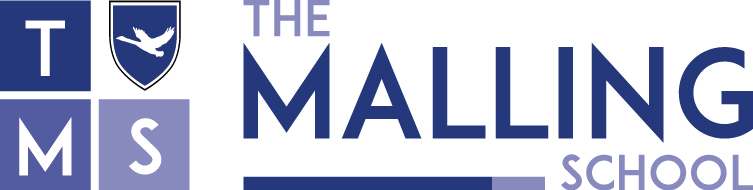 JOB DESCRIPTIONJOB TITLE:				Teacher ACCOUNTABLE TO:			Head of DepartmentJOB PURPOSE				To make a major contribution to the teaching and learning in the department. To contribute to the personal and social development of all pupils. PRINCIPAL RESPONSIBILITIES		Classroom experiences for the pupilsTo teach good or better lessonsTo set high standards in line with teacher standard number 1To meet the teacher standard number 2 and to ensure pupils all make expected or better progressTo meet teacher standard 3 and to promote and use effective literacy and numeracy strategies in lessons to support pupil progressTo meet teacher standard 4 and to plan and deliver the curriculum for each designated class and to contribute to curriculum development within the department and to set and mark homework on a regular basis in line with school and department policyTo meet teacher standard 5 including to provide differentiated experiences within lessonsTo meet teacher standard 6 and to mark and assess all pupil work and to keep clear records in line with department policy and National Curriculum guidelinesTo meet teacher standard 7 and to be responsible for the good conduct of all pupils in your charge and to make effective use of the school’s systems of rewards and sanctionsWork in collaboration with TAs and LSAs attached to any teaching group Effective use of human and material resources within the subject/departmentTo be involved with the development and review of schemes of work in your subject area/departmentTo contribute to the effective development of subject resource banks of materialsTo be accountable for all resources within your teaching base and used by pupils in your chargeAccountable for a tutor group of pupils within the schoolTo register the group and carry out all the functions of the form tutor as stated in the staff handbookTo attend all tutor meetingsTo engage in the planning of activities for tutor timeTo complete all reports according to school policy and to attend all liaison meetings with parentsWider school activitiesTo engage in award evenings and other school eventsBe familiar with the Code of Practice for identification and assessment of Special Educational Needs and keep appropriate records on Individual Education Plans for pupilsTo work effectively in a teamTo meet Teacher Standard 8Personal and Professional ConductTo meet the Teacher Standards (September 2012).Health & SafetyTo promote and comply with the school’s policies on Equal Opportunities and Health and Safety both in the delivery of services and the treatment of othersSafeguardingThe Malling School is committed to safeguarding and promoting the welfare of children and young people and all staff must ensure that the highest priority is given to following the guidance and regulations to safeguard children and young people. All staff are to have due regard for safeguarding and promoting the welfare of children and young people and to follow the child protection procedures adopted by The Malling School. Any safeguarding or child protection issues must be acted upon immediately by informing the Designated Child Protection Officer. This job description is additional to the basic duties outlined in the latest School Teachers’ Pay and Conditions document and reflects the policies agreed by the Governors. The duties, responsibilities and accountabilities highlighted in this job description are indicative and may vary over time. This job description will be reviewed regularly and is an integral part of the appraisal and line management process. Signed…………………………………………………………….. date……………………….Signed…………………………………………………………….. date…………………………		Headmaster